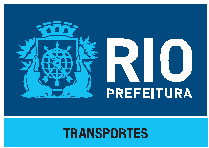 Secretaria Municipal de Transportes – SMTR Rua Dona Mariana, 48 – 7º andar -  Botafogo - Ouvidoria: Disque 1746  Site: http://www.rio.rj.gov.br/web/smtr -     Requerimento de Cartão Especial de Estacionamento para Pessoa com deficiência com dificuldade de locomoção.Ilmo Senhor (a) Coordenador (a) de Regulamentação e Infrações Viárias da SMTREu, .................................................................................................................................................................................................., portador(a) do RG nº ............................................................., expedida pelo Órgão ..............................................., CPF nº ..........................................................., residente à .........................................................................................................................................................., Bairro....................................................................., Cidade ...................................................., Cep..........................., Telefone(s)........................................, Profissão ........................................................ Endereço eletrônico (e-mail) ......................................................................................, representado por...................................................................... ......................................................................................................................, conforme estabelecido na Lei nº 2328 de 18/05/1995 e Resolução SMTR nº 2.466 de 20/03/2014,  alterada pela Resolução SMTR nº 2.688 de 19/04/2016, venho por meio deste solicitar Cartão de Estacionamento para Pessoa com Deficiência com dificuldade de locomoção de Âmbito Nacional.SOLICITAÇÃO:[    ] Inicial	[    ] Renovação processo nº _________________________ [    ] Substituição (perda, roubo, furto, dano) processo nº_________________________ [    ] Cancelamento processo nº _______________________________ (devolver o cartão sempre que possível)Desejo retirar o Cartão Especial de Estacionamento no local abaixo assinalado:[    ] GDA / AP 1 – Rua do Riachuelo, 257 – Centro			 [    ] GDA / AP 3.3 – Av. Monsenhor Feliz, 512    - Irajá[    ] GDA / AP 2.1 – Rua Bartolomeu Mitre,1297 – Leblon		 [    ] GDA / AP 4 –  Praça Barão da Taquara, 9 – Praça Seca[    ] GDA / AP 3.1 – Rua Vinte e Quatro de Maio, 931 Fds. Eng. Novo	 [    ]  GDA / AP 5.1 – Rua Silva Cardoso, 349 - Bangu[    ] GDA / AP 3.2 – Rua Orçadas,435 - I. Governador                    		 [    ] GDA / AP 5.2 – Rua D. Pedrito, 01   - C. GrandeDocumentos necessários:Cópia - Comprovante de Residência;Cópia – Carteira de Identidade;Cópia – CPF;Atestado Médico original no formulário padrão (obrigatório) constando o tipo e o grau de deficiência (lesão permanente), com  CID10 que justifique a incapacidade de DEAMBULAR / LOCOMOÇÃO, assinado e emitido recentemente por profissional registrado no Conselho Regional de Medicina. – CRM;Outros documentos: ___________________________________________________________________________________(*) O Requerente poderá anexar documentos complementares (laudos, atestados, etc.) não excluindo a obrigatoriedade de apresentação do formulário padrão.                                          Rio de Janeiro, ...........de ..................................... de ...........                  		                 ..........................................................................................                                                                        Assinatura do requerente ou representante legal